Hospital Education placement – Service Level AgreementBetween: ……………………………………………………... School / Academy and Children’s Hospital SchoolPupil Name: ……………………………………………………………………	Pupil Date of Birth: ……………PurposeThe purpose of this Service Level Agreement (SLA) is to establish and clarify the operational and financial arrangements between The Children’s Hospital School and Home Schools / Academy Trusts.The SLA will set out the terms and conditions of how The Children’s Hospital School will work in partnership to provide support for pupils with medical needs who are unable to attend school.Once the signed form has been received by The Children’s Hospital School, support for the pupil can commence subject to appropriate medical advice and according to dual registration arrangements. This SLA provides a basis for effective partnership working between The Children’s Hospital School and schools / academies. Our CommitmentThe Children’s Hospital School agrees to:Make personalised educational provision for individual pupils, ensuring continuity of educational provision.Provide direct teaching, individually or in groups, to pupils with medical health needs.To undertake appropriate educational assessments to ensure the correct personalised learning programmes are provided to meet the individual needs of the pupil.To enter pupils for examinations where appropriate and liaise with the home school regarding entries and results. To monitor and evaluate the effectiveness of provision for individual pupils who cannot attend school due to medical health needs or who are on an integration programme. Support the home school in the development of an appropriate and sustainable integration programme.Contribute to Education, Health, and Care Plan assessments according to the Code of Practice.Support and advise schools/academies in maximising the achievements and attainment of pupils with medical needs.Facilitate the involvement of pupils in making decisions about their own educational options, setting their own targets for learning and other priority health and social needs and in monitoring their own progress.Work closely with parents, external agencies, and home schools to ensure a collaborative view and good working relationships are maintained and that the pupil’s rights are paramount in decision making. To ensure accurate sharing of information, providing regular progress, attendance and safeguarding updates to home schools and external agencies that are involved with the pupil.To work with pupils to provide post 16 pathway advice and support.Home School’s CommitmentThe home school / academy and their Governors agree to:Maintain the pupil on their school roll.Ensure there is a named contact person (usually the SENCo) for pupils with medical needs. Work with staff at The Children’s Hospital School to plan and implement individual learning plans for pupils with medical needs which have special or additional educational needs. Implement the school’s policy on Inclusion, Equalities and Special Educational needs, taking into account the code of practice, DfE statutory guidance and LA policies for pupils with medical needs. Maintain a collaborative and positive working relationship with The Children’s Hospital School, parents/carers and outside agencies.To attend regular multi-agency review meetings organised by The Children’s Hospital School to review pupil’s progress and individual learning plans for pupils. Work with The Children’s Hospital to plan and implement individual healthcare plans in line with DfE statutory guidance. To support the implementation and success of reintegration plans for pupils.Financial arrangementsThe home school / academy agrees to pay the equivalent pupil premium / free school meal amounts as set out below (where appropriate):The home school / academy will also be charged for examination entries and any additional charges incurred such as late fees and marking review fees.Termination of a pupil’s placementThe Children’s Hospital School retains the right to end the placement of a pupil before the agreed end date if the Head Teacher deems this necessary. This will be the case when it is clear to all parties that there has been a serious breach of The Children’s Hospital Schools code of conduct / SLA or it is clear through regular communication with the referring school/academy that the pupil’s placements has broken down and it is no longer in the pupil’s best interest for the placement to continue. If a pupil is at risk of their placement being withdrawn, The Children’s Hospital School will work with home schools to provide as much notice as reasonably possible and will ensure that appropriate reintegration/alternative education provision is in place. For any breach of the service level agreement, we will in the first instance attempt to effectively resolve the issue with the referring school / academy.  Should this breach not be resolved, then either party may wish to withdraw from the agreement, however, consideration must be made to ensure the progress and welfare of any pupil on current placements. In accordance with DfE guidance The Children’s Hospital School will only look to terminate a pupil’s placement as a very last resort, after all strategies and interventions have been unsuccessful. DeclarationOn behalf of The Children’s Hospital School, I have read and understood this Service Level Agreement.  I will ensure that the content is disseminated to relevant staff within my organisation and that we agree to abide by the terms and conditions of this agreement for providing educational support. 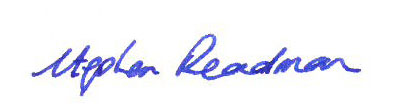 Signed:							Stephen Deadman (Headteacher)							The Children’s Hospital SchoolOn behalf of ………………………………………………………… I have read and understood this Service Level Agreement.  I will ensure that the content is disseminated to relevant staff within my organisation and that we agree to abide by the terms and conditions set out in this agreement.Signed: …………………………………………………….  Headteacher / PrincipalPrint Name: …………………………………………………………………Date: …………………………………………….Section A: Personal Details Section A: Personal Details Section A: Personal Details Section A: Personal Details Section A: Personal Details Section A: Personal Details Section A: Personal Details Section A: Personal Details Section A: Personal Details Section A: Personal Details Section A: Personal Details Section A: Personal Details Full name of pupil needing support:Full name of pupil needing support:DOB:Name known as:M:      M:      F:          Prefer to self identify (please specify):          Prefer to self identify (please specify):          Prefer to self identify (please specify):          Prefer to self identify (please specify):          Prefer to self identify (please specify):          Prefer to self identify (please specify):          Address:Address:Postcode:Postcode:Address:Address:Postcode:Postcode:Name of Parent/Carer:Name of Parent/Carer:Address:Address:(if different to above) (if different to above) (if different to above) (if different to above) (if different to above) (if different to above) Email:Email:Contact no:Contact no:                                                       Mobile:                                                              Mobile:                                                              Mobile:                                                              Mobile:                                                              Mobile:                                                              Mobile:       Referrer Information Referrer Information Referrer Information Referrer Information Referrer Information Full Name:Designation:Organisation:Contact no:Email:Referred by (please tick):Referred by (please tick):Referred by (please tick):Referred by (please tick):Referred by (please tick):Education (EWS/AIO)Education (EWS/AIO)HealthHealthOther/Assessment/MDTOther/Assessment/MDTPlease use the table below to see the information required from each type of referrer for each section:Please use the table below to see the information required from each type of referrer for each section:Referrer if you are from:Education(Via EWS / AIO)A, B, C, D, E, F (Provide Written Evidence), G (If relevant) and HComplete signatures and include the below attachments: Attendance printoutSupporting medical informationBaseline informationHealthA, B (If known), C, D, F and HComplete signatures and include the below attachments:Health Care planAlternatively send letters or copies of notes that provide information requiredOther, including referral for assessment A, B, C, D and HComplete signatures and include the below attachments: Attendance printoutMinutes of latest review/multi-disciplinary meetings that led to the referralBaseline informationSection B: School and Pupil InformationSection B: School and Pupil InformationSection B: School and Pupil InformationSection B: School and Pupil InformationSection B: School and Pupil InformationSection B: School and Pupil InformationSection B: School and Pupil InformationSection B: School and Pupil InformationSection B: School and Pupil InformationSection B: School and Pupil InformationSection B: School and Pupil InformationSection B: School and Pupil InformationSection B: School and Pupil InformationSection B: School and Pupil InformationSection B: School and Pupil InformationNCY: NCY: School name:School name:School name:School name:Named contact in school:Named contact in school:Named contact in school:Named contact in school:Named contact in school:Designation:Designation:Designation:Designation:Designation:Contact no:Contact no:Contact no:Contact no:Contact no:Email:Email:Email:Email:Email:UPN:      ________________                               ULN:      ________________Ethnicity:       ______   EAL:         Pupil Premium:        Free school meals:    Start date  _______    End date _______   UPN:      ________________                               ULN:      ________________Ethnicity:       ______   EAL:         Pupil Premium:        Free school meals:    Start date  _______    End date _______   UPN:      ________________                               ULN:      ________________Ethnicity:       ______   EAL:         Pupil Premium:        Free school meals:    Start date  _______    End date _______   UPN:      ________________                               ULN:      ________________Ethnicity:       ______   EAL:         Pupil Premium:        Free school meals:    Start date  _______    End date _______   UPN:      ________________                               ULN:      ________________Ethnicity:       ______   EAL:         Pupil Premium:        Free school meals:    Start date  _______    End date _______   UPN:      ________________                               ULN:      ________________Ethnicity:       ______   EAL:         Pupil Premium:        Free school meals:    Start date  _______    End date _______   UPN:      ________________                               ULN:      ________________Ethnicity:       ______   EAL:         Pupil Premium:        Free school meals:    Start date  _______    End date _______   UPN:      ________________                               ULN:      ________________Ethnicity:       ______   EAL:         Pupil Premium:        Free school meals:    Start date  _______    End date _______   UPN:      ________________                               ULN:      ________________Ethnicity:       ______   EAL:         Pupil Premium:        Free school meals:    Start date  _______    End date _______   UPN:      ________________                               ULN:      ________________Ethnicity:       ______   EAL:         Pupil Premium:        Free school meals:    Start date  _______    End date _______   UPN:      ________________                               ULN:      ________________Ethnicity:       ______   EAL:         Pupil Premium:        Free school meals:    Start date  _______    End date _______   UPN:      ________________                               ULN:      ________________Ethnicity:       ______   EAL:         Pupil Premium:        Free school meals:    Start date  _______    End date _______   UPN:      ________________                               ULN:      ________________Ethnicity:       ______   EAL:         Pupil Premium:        Free school meals:    Start date  _______    End date _______   UPN:      ________________                               ULN:      ________________Ethnicity:       ______   EAL:         Pupil Premium:        Free school meals:    Start date  _______    End date _______   UPN:      ________________                               ULN:      ________________Ethnicity:       ______   EAL:         Pupil Premium:        Free school meals:    Start date  _______    End date _______   EHCPUndergoing EHCP assessment Undergoing EHCP assessment SEN supportSEN supportSEN supportLACPreviously LACPreviously LACPreviously LACAdoptedChild Protection planChild in Need planChild in Need planCurrent safeguarding concernsAttendance for:Attendance for:Attendance for:Attendance for:Attendance for:Attendance for:Attendance for:Attendance for:Attendance for:Attendance for:Attendance for:Attendance for:Attendance for:Attendance for:Attendance for:this term (last 6 school weeks)this term (last 6 school weeks)this term (last 6 school weeks)this term (last 6 school weeks)this term (last 6 school weeks)this term (last 6 school weeks)this term (last 6 school weeks)this academic yearthis academic yearthis academic yearthis academic yearthis academic yearthis academic yearthis academic yearprevious Academic Yearprevious Academic Yearprevious Academic Yearprevious Academic Yearprevious Academic Yearprevious Academic Yearprevious Academic Yearcomment on attendancecomment on attendancecomment on attendancecomment on attendancecomment on attendancecomment on attendancecomment on attendanceSection C: Reasons for ReferralSection C: Reasons for ReferralWhat are your concerns about this student?Relevant family backgroundHow does this impact on the student?Section D: Ideal OutcomesSection D: Ideal OutcomesWhat do you hope to gain from this referral?Section E: EducationSection E: EducationDescribe how the student behaves in schoolHow has the school tried to support this student and how successful has each intervention been?e.g. reduced timetable, small group teaching, mentoring, meeting and greeting, home visits, 1:1 teachingPlease comment on the student strengths and weaknesses:Academic ability and achievementsSocial skills and relationshipsHealth and emotional well-beingNB. Please enclose information about exam modules, expected levels of entry, courses taken, including off-site provision in the table under Curriculum InformationNB. Please enclose information about exam modules, expected levels of entry, courses taken, including off-site provision in the table under Curriculum InformationSection F: Health SupportSection F: Health SupportWhich health professionals are supporting the student?Medical evidence / endorsement must be suppliedWhat support and therapies are in place or planned for this student?Has the student got a care plan from a medical professional?Yes/No Please state reason: NB. A copy of the care/action plan must be enclosed with this referralDoes the student have a school Individual Health Care plan? (Both physical and mental medical needs warrant a plan)Yes/No If no, then should a plan be written and implemented before a referral request is considered/submitted?NB. A copy of the medical/action plan must be enclosed with this referralDoes the student have any additional health needs/requirements?Section G: Other AgenciesSection G: Other AgenciesWhich other agencies are involved and reasons for involvement?What support is in place or planned for this student?Section H: Parents and CarersSection H: Parents and CarersSection H: Parents and CarersSection H: Parents and CarersSection H: Parents and CarersWhat are the views of the parents and student?PARENT CONSENT – PARENTS ARE AWARE OF THIS REFERRAL AND:Have given permission for the Children’s Hospital School to contact them.For the Children’s Hospital School to consult with Educational Psychologist, School Medical Officer/GP and other Professionals.Will ensure that their child engages fully in the educational provision made by the Children’s Hospital School.PARENT CONSENT – PARENTS ARE AWARE OF THIS REFERRAL AND:Have given permission for the Children’s Hospital School to contact them.For the Children’s Hospital School to consult with Educational Psychologist, School Medical Officer/GP and other Professionals.Will ensure that their child engages fully in the educational provision made by the Children’s Hospital School.Parent/CarerPrint Name: PARENT CONSENT – PARENTS ARE AWARE OF THIS REFERRAL AND:Have given permission for the Children’s Hospital School to contact them.For the Children’s Hospital School to consult with Educational Psychologist, School Medical Officer/GP and other Professionals.Will ensure that their child engages fully in the educational provision made by the Children’s Hospital School.PARENT CONSENT – PARENTS ARE AWARE OF THIS REFERRAL AND:Have given permission for the Children’s Hospital School to contact them.For the Children’s Hospital School to consult with Educational Psychologist, School Medical Officer/GP and other Professionals.Will ensure that their child engages fully in the educational provision made by the Children’s Hospital School.Parent/CarerSignature:PARENT CONSENT – PARENTS ARE AWARE OF THIS REFERRAL AND:Have given permission for the Children’s Hospital School to contact them.For the Children’s Hospital School to consult with Educational Psychologist, School Medical Officer/GP and other Professionals.Will ensure that their child engages fully in the educational provision made by the Children’s Hospital School.PARENT CONSENT – PARENTS ARE AWARE OF THIS REFERRAL AND:Have given permission for the Children’s Hospital School to contact them.For the Children’s Hospital School to consult with Educational Psychologist, School Medical Officer/GP and other Professionals.Will ensure that their child engages fully in the educational provision made by the Children’s Hospital School.Date:       Date:       Baseline InformationBaseline InformationBaseline InformationBaseline InformationBaseline InformationBaseline InformationBaseline InformationBaseline InformationBaseline InformationStudent Full Name:Student Full Name:Date:Date:School Name:School Name:Please circle relevant boxes below:Please circle relevant boxes below:Please circle relevant boxes below:Please circle relevant boxes below:Please circle relevant boxes below:Please circle relevant boxes below:Please circle relevant boxes below:Please circle relevant boxes below:Please circle relevant boxes below:Attendance in last 6 school weeks>50%>50%25-50%10-25%<10%<10%0%0%TimetableTimetabled for all subjectsTimetabled for all subjectsTimetabled for most subject classesTimetabled for less than 4 subject classes forTimetabled for 1 or 2 classesTimetabled for 1 or 2 classesNot expected to attend classesNot expected to attend classesIndependence in lessonsIs independent in classIs independent in classSome accommodations made by teacher but largely independentSome adult support in classHas adult support at all timesHas adult support at all timesIs not able to attend class even with supportIs not able to attend class even with supportSocial times (breaks and lunchtimes)Mixes with other students well, without supportMixes with other students well, without supportManages social times without supportManages social times in supported environmentIs supported by staff at social timesIs supported by staff at social timesAvoids school at social timesAvoids school at social timesAccessing LessonsGoes into classrooms for lessons without supportGoes into classrooms for lessons without supportAccesses classrooms with supportAccesses small group teachingAccesses 1:1 teachingAccesses 1:1 teachingDoes not access teaching in schoolDoes not access teaching in schoolFriendshipsHas a number of good relationshipsHas a number of good relationshipsHas more than one good relationship with other studentsHas one good relationshipHas acquaintancesHas acquaintancesSocially isolatedSocially isolatedNavigates the schoolCan move around school and follow timetable independentlyCan move around school and follow timetable independentlyWith small accommodations can manage timetable independentlySupport required such as meeting and greeting or prompting throughout the daySubstantial support required e.g. accompanied in small part of the schoolSubstantial support required e.g. accompanied in small part of the schoolDoes not move around schoolDoes not move around schoolCooperationAlways cooperative and follows rulesAlways cooperative and follows rulesSmall infrequent problemsSome problems, cannot / will not cooperate especially when under stressGeneral issues with behaviorGeneral issues with behaviorBehavioral difficultiesBehavioral difficultiesCommunicationCommunicates well and is politeCommunicates well and is politeSome difficulties communicatingOften cannot / will not communicate e.g. in class or discussions with staffSometimes is inappropriateSometimes is inappropriateIs often rude and inappropriateIs often rude and inappropriateCurriculum InformationCurriculum InformationCurriculum InformationCurriculum InformationCurriculum InformationSubjectCurrent Level/GradeCourse (for KS4)Level of EntryModules completed gradeEnglishMathsScienceICTREARTPlease include any other information you feel relevant:Please include any other information you feel relevant:Please include any other information you feel relevant:Please include any other information you feel relevant:Please include any other information you feel relevant:Please make sure that all sections are completed in full. Incomplete/missing information may result in a delay. Please make sure that all sections are completed in full. Incomplete/missing information may result in a delay. Please make sure that all sections are completed in full. Incomplete/missing information may result in a delay. Please make sure that all sections are completed in full. Incomplete/missing information may result in a delay. Please make sure that all sections are completed in full. Incomplete/missing information may result in a delay. Completed referral form and supporting documents can be sent to the school either:by post - Children’s Hospital School, Willow Bank School, Simmins Crescent, Leicester, LE2 9AH orvia email   referrals@childrenshospitalschool.leicester.sch.ukIf you would like to discuss any aspect of the referral process, please contact Elaine Stephens, Review and Referral Administrator on 0116 229 8137 (option 3)Completed referral form and supporting documents can be sent to the school either:by post - Children’s Hospital School, Willow Bank School, Simmins Crescent, Leicester, LE2 9AH orvia email   referrals@childrenshospitalschool.leicester.sch.ukIf you would like to discuss any aspect of the referral process, please contact Elaine Stephens, Review and Referral Administrator on 0116 229 8137 (option 3)Completed referral form and supporting documents can be sent to the school either:by post - Children’s Hospital School, Willow Bank School, Simmins Crescent, Leicester, LE2 9AH orvia email   referrals@childrenshospitalschool.leicester.sch.ukIf you would like to discuss any aspect of the referral process, please contact Elaine Stephens, Review and Referral Administrator on 0116 229 8137 (option 3)Completed referral form and supporting documents can be sent to the school either:by post - Children’s Hospital School, Willow Bank School, Simmins Crescent, Leicester, LE2 9AH orvia email   referrals@childrenshospitalschool.leicester.sch.ukIf you would like to discuss any aspect of the referral process, please contact Elaine Stephens, Review and Referral Administrator on 0116 229 8137 (option 3)Completed referral form and supporting documents can be sent to the school either:by post - Children’s Hospital School, Willow Bank School, Simmins Crescent, Leicester, LE2 9AH orvia email   referrals@childrenshospitalschool.leicester.sch.ukIf you would like to discuss any aspect of the referral process, please contact Elaine Stephens, Review and Referral Administrator on 0116 229 8137 (option 3)Pupil premiumFree school mealsSecondary£25 per week£12.50 per week